UNIVERSITETET 
I OSLO Department of Literature, Area Studies and European Languages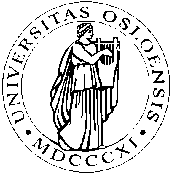 CLASS ROOM EXAM 2011 II25 November, at 12:15-14:00, 105 minutes
1 pageEnglishYou may bring an English-English dictionaryENG 2517  The British ConstitutionAnswer TWO questions. Explain the eighteenth-century idea that the British political system formed a ‘mixed and balanced’ constitution.Briefly describe the Women’s Suffrage Campaign of the late 19th and early 20th centuries in terms of aims and methods.Explain the meaning of the term asymmetrical devolution in the British context.What were the main effects of the Life Peerages Act of 1958 for the House of Lords?